Kiedy L4 nie chroni przed zwolnieniem?W powszechnej świadomości ludzi utrwaliło się przekonanie, że chorego pracownika nie można zwolnić. To jednak nie do końca prawda. Przebywanie na zwolnieniu lekarskim nie zawsze chroni przed utratą pracy. Sprawdź, o jakie sytuacje chodzi.ZdjęcieKiedy L4 nie chroni nas przed zwolnieniem z pracy?/123RF/PICSELPracownik, który przebywa na tzw. chorobowym jest z zasady chroniony przed wypowiedzeniem umowy o pracę. Warto jednak podkreślić, że zakaz wypowiedzenia nie oznacza, że pracodawca nie może rozstać się z chorującym pracownikiem w inny sposób. Prawo przewiduje bowiem możliwość rozwiązania umowy o pracę bez wypowiedzenia.Chroniony czy nie?Z takiej furtki pracodawca może skorzystać tylko w dwóch zasadniczych przypadkach. Po pierwsze jeśli niezdolność pracownika do pracy wskutek choroby trwa dłużej niż trzy miesiące (przy założeniu, że sam pracownik był zatrudniony u tego pracodawcy krócej niż przez 6 miesięcy). Po drugie, jeśli niezdolność pracownika do pracy wskutek choroby trwa dłużej niż łączny okres pobierania z tego tytułu wynagrodzenia i zasiłku oraz pobierania świadczenia rehabilitacyjnego przez pierwsze trzy miesiące (przy założeniu, że pracownik był zatrudniony u danego pracodawcy co najmniej sześć miesięcy lub jeżeli niezdolność do pracy została spowodowana wypadkiem przy pracy albo chorobą zawodową). - Warto tutaj wyraźnie zaznaczyć, że pracodawca nie może rozwiązać umowy o pracę bez wypowiedzenia, jeżeli nieobecność pracownika spowodowana była sprawowaniem opieki nad dzieckiem. Ochrona pracownika w tym wypadu trwa tak długo, jak pobiera on zasiłek z tego tytułu - wyjaśnia mec. Anna Brykczyńska z Kancelarii Adwokackiej Brykczyńscy i Partnerzy.Reklama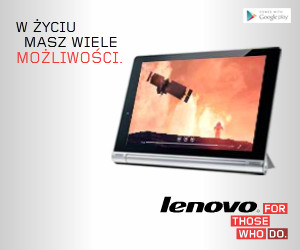 